Act NaturallyJohnny Russell and Voni Morrison 1963 (recorded by The Beatles 1965)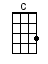 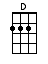 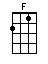 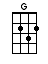 INTRO:  / 1 2 / 1 2 / [C] / [C] /[C] They're gonna put me in the [F] movies [F][C] They're gonna make a big star out of [G] me [G]We'll [C] make a film about a man that's sad and [F] lonely [F]And [G] all I gotta do is, act natural-[C]ly [C]Well, I'll [G] bet you I'm gonna be a [C] big star [C]Might [G] win an Oscar, you can never [C] tell [C]The [G] movies gonna make me a [C] big star [C]'Cause [D] I can play the part, so [G] well [G]Well I [C] hope you come and see me in the [F] movies [F][C] Then I’ll know that you will plainly [G] see [G]The [C] biggest fool that ever hit the [F] big time [F]And [G] all I gotta do is, act natural-[C]ly [C]We'll [C] make the scene about a man that's sad and [F] lonely [F]And [C] beggin down upon his bended [G] knee [G]I'll [C] play the part but I won't need re-[F]hearsin’ [F][G] All I gotta to do is, act natural-[C]ly [C]Well, I'll [G] bet you I'm gonna be a [C] big star [C]Might [G] win an Oscar, you can never [C] tell [C]The [G] movies gonna make me a [C] big star [C]'Cause [D] I can play the part, so [G] well [G]Well I [C] hope you come and see me in the [F] movies [F][C] Then I’ll know that you will plainly [G] see [G]The [C] biggest fool that ever hit the [F] big time [F]And [G] all I gotta do is, act natural-[C]ly [C] [G] [C]www.bytownukulele.ca